  Reviewed By: This rubric is utilized by members of SAAC to provide feedback and suggestions for improvement on the SAAC Long-Form Assessment Report.  If you have any questions about this report, please contact assessment@bgsu.edu.
Section I: Plan for Student AssessmentSection II.  Results & ConclusionsSection III.  Closing the LoopOverall Feedback: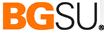 SAAC Long-Form Assessment Report RubricSAAC Long-Form Assessment Report RubricReview Date:Review Date:Program: A. Learning Outcomes AssessedA. Learning Outcomes AssessedMissingEvolvingEvolvingEstablishedFeedback/CommentsIdentifies specific program Learning Outcomes (per catalog listing) that were assessed this year. Identifies specific program Learning Outcomes (per catalog listing) that were assessed this year. B. Method & ProcedureB. Method & ProcedureMissingEvolvingEvolvingEstablishedFeedback/CommentsI. Who was assessedThe student sample (i.e., number of students, class level, and data collection) were described.II. Direct indicators of students learning usedLearning outcomes are assessed using direct indicators of student learning (e.g., projects, papers, exams, a prescribed formalized test, or other program requirements, e.g., portfolio), although indirect measures also may be used to supplement.III. Embedded assessmentsMost or all of the direct assessment data being collected are embedded as a requirement for a course.YesYesNoNoFeedback/CommentsIV. Capstone Experience or Comprehensive AssessmentWas the assessment collected within a capstone experience or a comprehensive assessment?C. Target Level AchievementC. Target Level AchievementMissingEvolvingEvolvingEstablishedFeedback/CommentsInformation clearly indicating the target level students will achieve each outcome is provided.  Information clearly indicating the target level students will achieve each outcome is provided.  D. Assessment Instruments or Rubrics D. Assessment Instruments or Rubrics MissingEvolvingEvolvingEstablishedFeedback/CommentsAssessment instruments and rubrics are clearly described or attached to the report.Assessment instruments and rubrics are clearly described or attached to the report.B. AY Assessment ResultsMissingEvolvingEstablishedFeedback/CommentsAssessment results are reported in terms of the proportion of students that did not meet, met, or exceeded expected levels of competency.C. Results Description MissingEvolvingEstablishedFeedback/CommentsResults (both quantitative and qualitative) are clearly described, with respect to the Learning Outcomes assessed and compare results to past trends, as appropriate. Includes tables, charts, or other visuals to highlight key findings, as appropriate.Results/findings are described in a way that makes it clear how they provide the basis for program decision making. Assessment methods are evaluated and the strengths and weaknesses of the assessment methods used were discussed.A. Connecting Results & Program Changes A. Connecting Results & Program Changes MissingEvolvingEstablishedFeedback/CommentsI.  Actions TakenIdentified actions taken and/or next steps for changes to the program.II. Target Completion DatesIdentified target completion dates of action steps.III. Person/Groups ResponsibleIdentified person or group(s) responsible for each action step.IV. Necessary ResourcesIdentified necessary resources.B. Learning Outcomes Changes  B. Learning Outcomes Changes  MissingEvolvingEstablishedFeedback/CommentsI.  Actions TakenIdentified actions taken and/or next steps for changes to the learning outcome(s).II. Target Completion DatesIdentified target completion dates of action steps.C. Assessment Method Plan Changes  C. Assessment Method Plan Changes  MissingEvolvingEstablishedFeedback/CommentsI.  Actions TakenIdentified actions taken and/or next steps for changes to the assessment methods/plans.II. Target Completion DatesIdentified target completion dates of action steps.D. Consideration of Prior Feedback   D. Consideration of Prior Feedback   MissingEvolvingEstablishedFeedback/CommentsBriefly explained how previous feedback from assessment report reviewers has been considered and acted upon, as appropriate.Briefly explained how previous feedback from assessment report reviewers has been considered and acted upon, as appropriate.E. Showcasing Student Learning   E. Showcasing Student Learning   MissingEvolvingEstablishedFeedback/CommentsExplained how assessment results have been/will be used to showcase or promote student learning success or program achievements in student learning, and have been communicated to specific target audiences.Explained how assessment results have been/will be used to showcase or promote student learning success or program achievements in student learning, and have been communicated to specific target audiences.This SAAC assessment report should be praised for……Suggestions for improvement: